Lección 15: Más factores, más problemasResolvamos más problemas de multiplicación. Calentamiento: Conversación numérica: DecenasEncuentra mentalmente el valor de cada expresión.15.1: Representemos situaciones con ecuacionesPara cada problema:Escribe una ecuación que corresponda a la situación. Usa un símbolo para representar el número desconocido.Encuentra el número que hace que la ecuación sea verdadera. Muestra tu razonamiento.Hay 15 platos. Han puso 5 platos en cada mesa. ¿En cuántas mesas puso platos?ecuación:solución:Lin hizo 6 sándwiches. Lin usó 2 rebanadas de pan para cada sándwich. ¿Cuántas rebanadas de pan usó?ecuación:solución:Han tiene 60 cubos de hielo. Los cubos de hielo vienen en bandejas de 10. ¿Cuántas bandejas de cubos de hielo tiene Han?ecuación:solución:15.2: Salpicón de multiplicaciónResuelve cada problema. Explica o muestra tu razonamiento.Clare tiene 16 calcetines. Los pone en grupos de 2. ¿Cuántos grupos puede armar?Diego tiene 8 grupos de calcetines. Cada grupo tiene 2 calcetines. ¿Cuántos calcetines tiene Diego?Andre tiene 16 calcetines. Los pone en 8 grupos del mismo tamaño. ¿Cuántos calcetines hay en cada grupo?En la tienda hay 9 cajas. En cada caja hay 5 camisas. ¿Cuántas camisas hay en total?En la repisa de una tienda hay 80 suéteres organizados en pilas. Hay 8 suéteres en cada pila. ¿Cuántas pilas de suéteres hay en la repisa?Section SummarySection SummaryEn esta sección, aprendimos sobre grupos iguales. Hicimos dibujos y diagramas para representar situaciones en las que hay grupos iguales.situaciónDiego tiene 8 grupos de calcetines. Cada grupo de calcetines tiene 2 calcetines.dibujo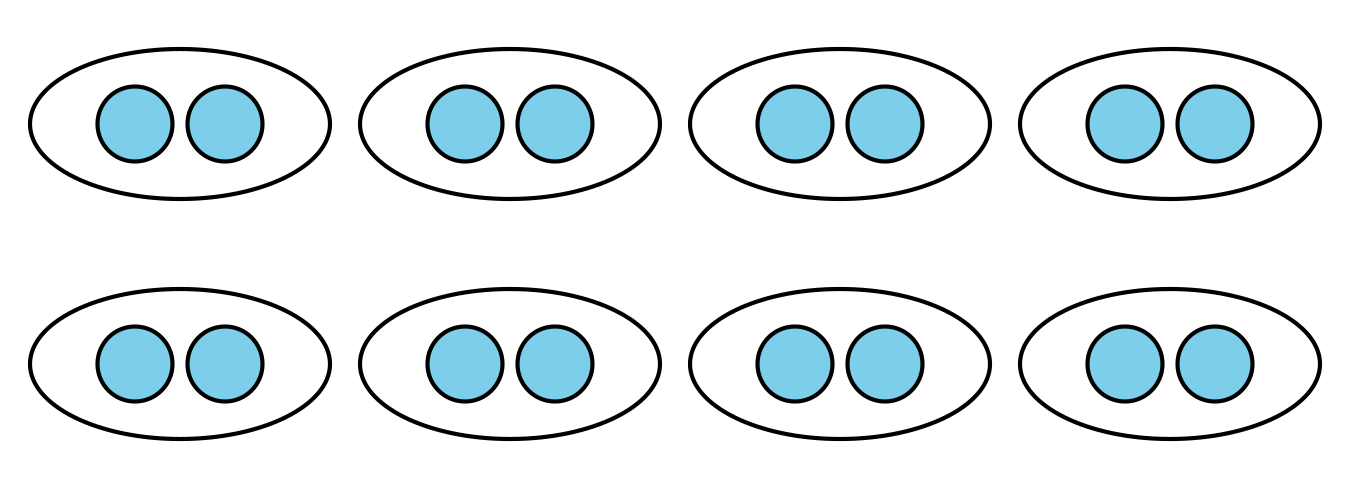 diagrama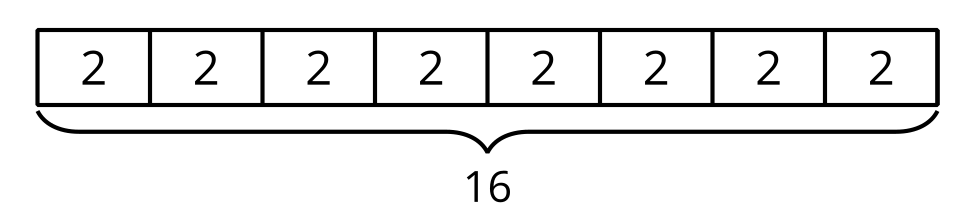 Escribimos expresiones y ecuaciones de multiplicación para representar grupos iguales.expresiónecuaciónAprendimos que los números que se multiplican se llaman factores y el número que es el resultado de la multiplicación se llama producto. En la ecuación , los números 8 y 2 son los factores y el producto es 16. 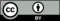 © CC BY 2021 Illustrative Mathematics®